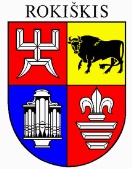 ROKIŠKIO RAJONO SAVIVALDYBĖS ADMINISTRACIJOS DIREKTORIUSĮSAKYMASDĖL ROKIŠKIO RAJONO SAVIVALDYBĖS ADMINISTRACIJOS KRIAUNŲ SENIŪNIJAI PRIKLAUSANČIŲ MAŽOSIOS MECHANIZACIJOS PRIEMONIŲ KURO NORMŲ NUSTATYMO2024 m. gegužės 2 d. Nr. AV-283RokiškisVadovaudamasis Lietuvos Respublikos vietos savivaldos įstatymo 34 straipsnio 6 dalies 2 punktu ir atsižvelgdamas į 2024 m. balandžio 29 d. aktą Nr.1, 2024 m. balandžio 29 d. aktą Nr. 2, 2024 m. balandžio 29 d. aktą Nr.3,n u s t a t a u:variklinei žoliapjovei „STIHL FS 491 C-M“ kuro sunaudojamą normą 1/moto val. yra 1,2 l;motoriniam pjūklui „STIHL MS 251“ kuro sunaudojimo normą , l/moto val. yra 0,78 l;motoriniam pjūklui „STIHL MS 261“ kuro sunaudojimo normą – 1/moto val. yra 1,0 l.Įsakymas per vieną mėnesį gali būti skundžiamas Lietuvos administracinių ginčų komisijos Panevėžio apygardos skyriui (Respublikos g.62, Panevėžys) Lietuvos  Respublikos ikiteisminių ginčų nagrinėjimo tvarkos įstatymo nustatyta tvarka.Administracijos direktorius			Valerijus RancevasAldona Afanasjeva